	PRE-POST* − test wiedzy, umiejętności i kompetencji społecznychWeryfikacja wiedzy, umiejętności i kompetencji społecznych w ramach 12-tygodniowego stażu realizowanego w ramach Zadania 6. projektu „Zrównoważony Rozwój Uczelni”, współfinansowanego ze środków Europejskiego Funduszu Społecznego w ramach Programu Operacyjnego Wiedza Edukacja Rozwój, Priorytet III Szkolnictwo wyższe dla gospodarki i rozwoju, działanie 3.5 Kompleksowe programy szkół wyższych, w okresie od 01.10.2019 r. do 30.09.2023 r.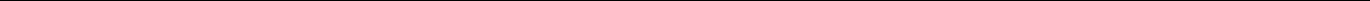 ……………………………………………………………….imię i nazwisko Stażysty/kiPRE-test i POST - test skierowany jest do studentów studiów stacjonarnych kierunku Architektura Krajobrazu (AK) Uniwersytetu Rolniczego w Krakowie.Różnica wyników POST-testu i PRE-testu stanowi pomiar efektywności stażu na poziomie wiedzy, umiejętności i kompetencji społecznych zdobytych przez Stażystę, w zakresie osiągnięcia efektów kształcenia określonych na kierunku studiów Architektura Krajobrazu.Aby wykonać test należy odpowiedzieć na 12 pytań, wypełniając lub zaznaczając krzyżykiem (X) jedną z podanych pod pytaniem opcji w zakresie 0-5. Skala oceny: 0 - nie mam zdania; 1 - bardzo słabo; 2 - słabo; 3 - przeciętnie; 4 - dobrze; 5 - bardzo dobrze.Pytania:1.	Jak oceniam swoje umiejętności stosowania narzędzi informatycznych, technik komputerowych w działalności zawodowej?2.	Jak oceniam swoje umiejętności zrozumienia i stosowania przepisów prawa w działalności zawodowej?3.	Jak oceniam swoje umiejętności projektowania / planowania / wykonywania pomiarów / sporządzania dokumentacji / z wykorzystaniem odpowiednich narzędzi, technik i technologii?4.	Jak oceniam swoje umiejętności wyboru odpowiedniej metody lub sposobu rozwiązania problemu inżynierskiego w aspekcie rozpoznawania wad i zalet możliwych do zastosowania rozwiązań?5.	Jak oceniam swoje umiejętności wyszukiwania i wykorzystania informacji pozyskanych z literatury, baz danych i innych źródeł? 6.	Jak oceniam swoje umiejętności wykorzystania informacji na podstawie analizy projektów, rysunków, schematów, planów, map?7.	Jak oceniam swoją świadomość dotyczącą skutków wykonywanej działalności zawodowej i związanego z tym ryzyka?8.	Jak oceniam swoją umiejętność pracy w zespole i ponoszenia odpowiedzialności za wspólnie realizowane zadania?9.	Jak oceniam swoją umiejętność oszacowania czasu potrzebnego na realizację zadania zapewniającego wykonanie zadania w terminie i zgodnie z harmonogramem?10.	Jak oceniam swoją wiedzę w zakresie możliwości i potrzeby dalszego kształcenia się dla zdobycia doświadczenia i doskonalenia swoich kompetencji zawodowych?11.	Jakie swoje kompetencje zawodowe i umiejętności (przykładowo: stosowanie technik komputerowych, znajomość przepisów prawa, wyszukiwanie informacji, czytanie rysunków technicznych lub map, sporządzanie projektów, dokumentacji itp.) oceniam: 12.	Jakie swoje kompetencje interpersonalne (przykładowo: przedsiębiorczość, radzenie sobie z trudnościami, praca zespołowa, komunikacja, uważne słuchanie, występowanie publiczne, itp.) oceniam: .......................................................* niepotrzebne skreślić 		Czytelny podpis Stażysty/ki012345012345012345012345012345012345012345012345012345012345przed / po* realizacją stażunajsłabiejnajmocniejprzed / po* realizacją stażunajsłabiejnajmocniej